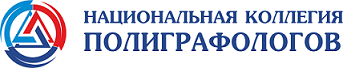 119146, г. Москва, Фрунзенская наб., д. 30, стр. 5тел.: (495)644-52-60e-mail: nkp.rus@gmail.com
________________________________________________________________________________________________________Список организаций, привлекаемых к разработке профессионального стандарта «Проведение психофизиологических исследований с применением полиграфа» (полиграфолог):Некоммерческое партнерство «Национальная Коллегия Полиграфологов»ООО «Скриннинг»ООО «Орисет»АНО ДПО «Институт исследования проблем информационной безопасности»ООО «Центр экспертиз и кадровой безопасности» 